	VIZ Vrtec Mavrica Izola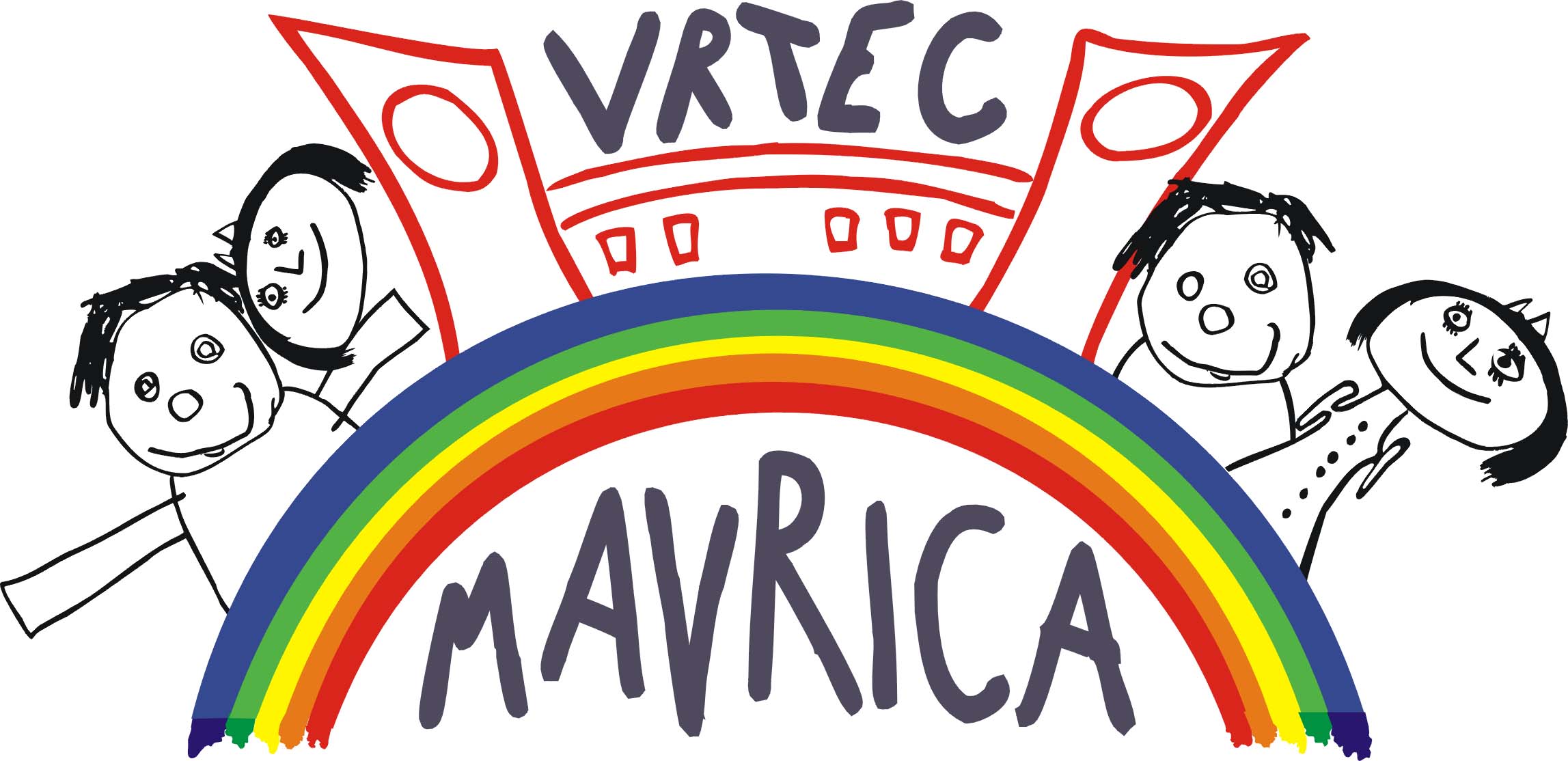 	OF 15	6310 Izola	telefon:   05 6418 513	telefaks:  05 6418 540	e-pošta:  vrtec.mavrica@guest.arnes.si	spl. stran: www.vrtecmavricaizola.si ČAKALNI SEZNAM ZA NAKNADNI SPREJEM OTROK V VRTEC	ZA ŠOL. LETO 2020/2021	Letnik rojstva	Mesto	Šifra otroka	Točke	2018				 1	20063 – žel. vklj januarja	0	2019	1	20069	0	2	20058	0	3	20092	0	4	20064	0	2020	1	20050	0	2	20090	0	3	20065	0	4	20076	0	5	20060	0	6	20046	0	7	20141	0	8	20062	0	9	20059	0	10	20132	0	11	20136	0	12	20142	0	Skupaj:	17	